GROOMER SHED CONSTRUCTION  AUGUST 16, 2017GROOMER SHED CONSTRUCTION  AUGUST 16, 2017GROOMER SHED CONSTRUCTION  AUGUST 16, 2017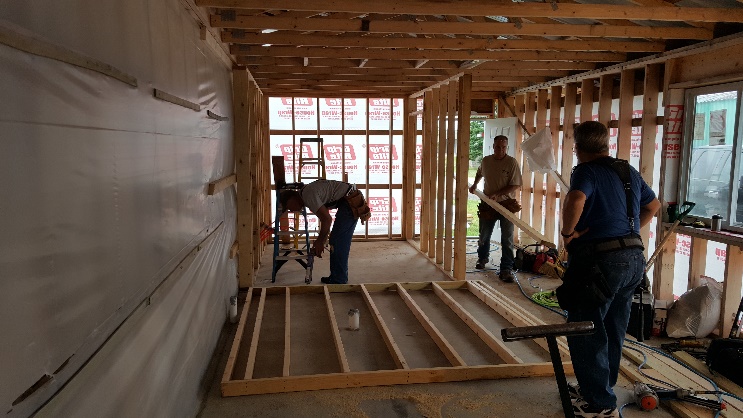 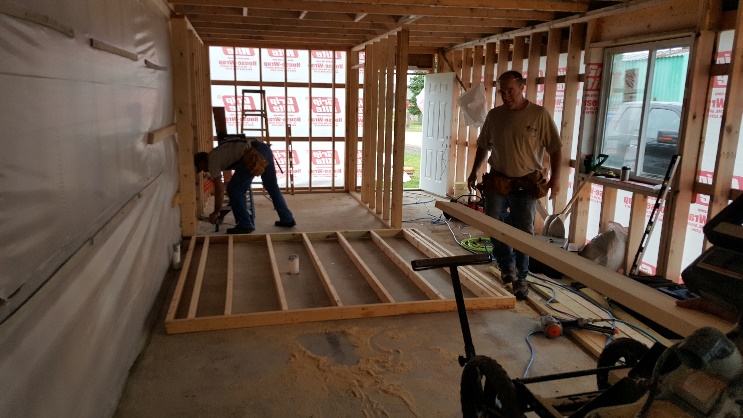 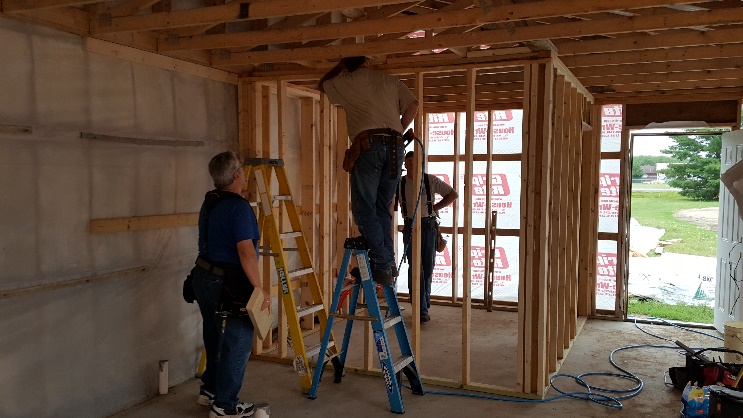 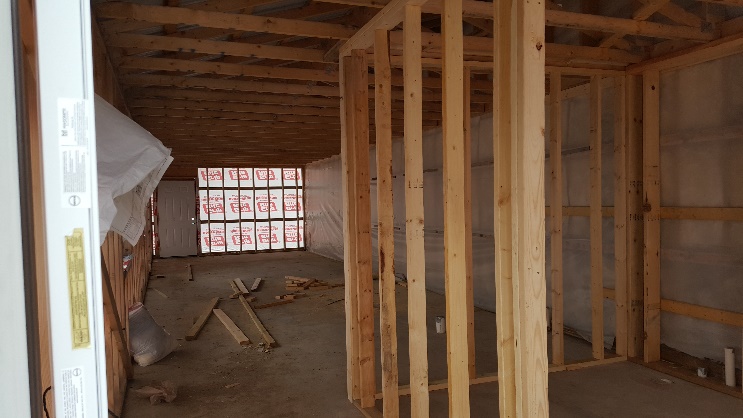 